Электронный магазин помогает бизнесу продаватьВ электронном магазине Ленобласти за полгода заключено контрактов на 1,4 млрд. рублей  В первом полугодии 2023 года государственными и муниципальными заказчиками через «Электронный магазин Ленинградской области» проведено почти 14 700 сделок. Большая часть договоров – почти 71%, заключены с субъектами малого и среднего предпринимательства. Общая стоимость заключенных за полугодие контрактов с предпринимателями - 1,4 млрд рублей, тогда как за весь 2022 год общая сумма контрактов составила 2,2 млрд рублей. И для поставщиков, и для заказчиков электронный магазин удобен в использовании и привлекает скоростью проведения закупок.Электронный магазин позволяет юридическим лицам, индивидуальным предпринимателям и самозанятым гражданам совершать закупки малого объема - до 600 тысяч рублей. Для заказчиков портал электронного магазина https://zakupki.lenreg.ru/– это возможность осуществлять контроль сделки на всех этапах. Онпредоставляет равные возможности для всех поставщиков – из Ленобласти и других регионов. Благодаря открытой базе активных закупок, предприниматели могут узнать, какие есть потребности в товарах, работах и услугах у заказчиков Ленинградской области, и предложить свою продукцию и услуги. Агрегатор торговли «Электронный магазин Ленинградской области» работает с 2018 года. Здесь можно заключать договоры и по 44-ФЗ, и по 223-ФЗ. Напоминаем, что с целью поддержки малого и среднего бизнеса государственным и муниципальным заказчикам в Ленобласти правительством региона рекомендовано закупать у малых и средних предприятий по 44-ФЗ не менее 40% от общего объема товаров и услуг.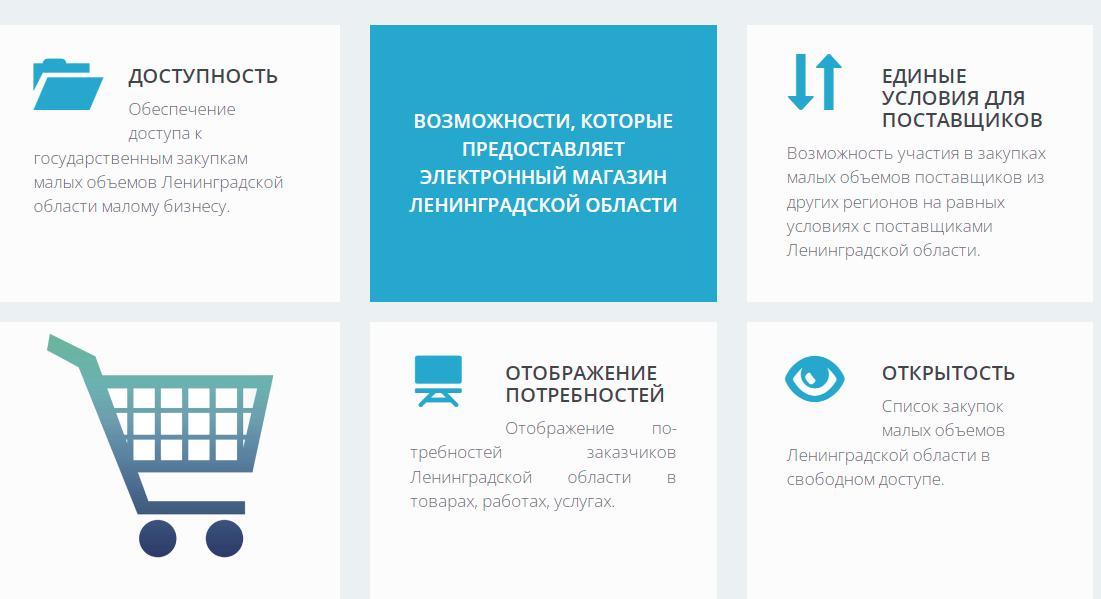 